Before completing this application, applicants should read and understand the current Strategic Framework for the Department of Police, Fire and Emergency Management (DPFEM) available via www.police.tas.gov.au.Note: All sections of this application must be completed. If any section if not applicable insert letters ‘N/A’ and provide a brief explanation. 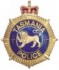 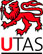 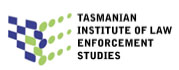 Application to conduct research with the Department of Police, Fire and Emergency Management1. APPLICANT DETAILS1. APPLICANT DETAILS1. APPLICANT DETAILS1. APPLICANT DETAILS1. APPLICANT DETAILS1. APPLICANT DETAILS1. APPLICANT DETAILS1. APPLICANT DETAILS1. APPLICANT DETAILSTitleTitleTitleTitleTitleTitleTitleTitleTitleProf    Dr   Student   Other (specify)      Prof    Dr   Student   Other (specify)      Prof    Dr   Student   Other (specify)      Prof    Dr   Student   Other (specify)      Prof    Dr   Student   Other (specify)      Prof    Dr   Student   Other (specify)      Prof    Dr   Student   Other (specify)      Prof    Dr   Student   Other (specify)      Prof    Dr   Student   Other (specify)      SurnameSurnameSurnameSurnameFirst name(s)First name(s)First name(s)First name(s)First name(s)Postal addressPostal addressPostal addressPostal addressPostal addressPostal addressPostal addressPostal addressPostal addressSuburbSuburbSuburbSuburbSuburbStateStateStatePostcodeEmailEmailEmailEmailHome phoneHome phoneHome phoneHome phoneWork phoneWork phoneWork phoneWork phoneWork phone2. ORGANISATION / INSTITUTION DETAILS2. ORGANISATION / INSTITUTION DETAILS2. ORGANISATION / INSTITUTION DETAILSName of organisation / institution the applicant will be representingName of organisation / institution the applicant will be representingName of organisation / institution the applicant will be representingOther documentation requiredOther documentation requiredOther documentation required Curriculum vitae attached   Other (specify)       Curriculum vitae attached   Other (specify)       Curriculum vitae attached   Other (specify)      3. PROPOSED RESEARCH DETAILS3. PROPOSED RESEARCH DETAILS3. PROPOSED RESEARCH DETAILS3. PROPOSED RESEARCH DETAILS3. PROPOSED RESEARCH DETAILSTitle of proposed research Title of proposed research Title of proposed research Title of proposed research Title of proposed research Name of University / Institution involved Name of University / Institution involved Name of University / Institution involved Name of University / Institution involved Name of University / Institution involved Estimated start of research (date)Estimated start of research (date)Estimated start of research (date)Estimated completion of research (date)Estimated completion of research (date)4. RESEARCH – PERSONNEL DETAILS 4. RESEARCH – PERSONNEL DETAILS 4. RESEARCH – PERSONNEL DETAILS Person 1 - full name Person 1 - full name Person 1 - full name Person 1 - role in research Person 1 - role in research Person 1 - role in research Name of Organisation / Institution person will be representing Name of Organisation / Institution person will be representing Name of Organisation / Institution person will be representing Person 2 - full namePerson 2 - role in researchName of Organisation / Institution person will be representingPerson 3 - full namePerson 3 - role in researchName of Organisation / Institution person will be representingIdentify the chief investigatorStudent’s full nameStudent’s University / Institution (qualification sought)Student’s Supervisor (full name) 5. PROPOSED RESEARCH – OBJECTIVE / AIMS / METHODOLOGY5. PROPOSED RESEARCH – OBJECTIVE / AIMS / METHODOLOGY5. PROPOSED RESEARCH – OBJECTIVE / AIMS / METHODOLOGYObjective / background / aim of the research:Include background information, including what is already known and not known. Provide an outline of what the proposal intends to know, prove, demonstrate, analyse, test, investigate or examine?Objective / background / aim of the research:Include background information, including what is already known and not known. Provide an outline of what the proposal intends to know, prove, demonstrate, analyse, test, investigate or examine?Objective / background / aim of the research:Include background information, including what is already known and not known. Provide an outline of what the proposal intends to know, prove, demonstrate, analyse, test, investigate or examine?Objective / background / aim of the research:Include background information, including what is already known and not known. Provide an outline of what the proposal intends to know, prove, demonstrate, analyse, test, investigate or examine?Expected outcomes / significance or rationale: Explanation of why it is important (to the applicant and to law enforcement):   project expectations and anticipated outcomes  the importance of the project and its originality and value  the benefits, positive expected outcomes and innovative applications of knowledge.Expected outcomes / significance or rationale: Explanation of why it is important (to the applicant and to law enforcement):   project expectations and anticipated outcomes  the importance of the project and its originality and value  the benefits, positive expected outcomes and innovative applications of knowledge.Expected outcomes / significance or rationale: Explanation of why it is important (to the applicant and to law enforcement):   project expectations and anticipated outcomes  the importance of the project and its originality and value  the benefits, positive expected outcomes and innovative applications of knowledge.Expected outcomes / significance or rationale: Explanation of why it is important (to the applicant and to law enforcement):   project expectations and anticipated outcomes  the importance of the project and its originality and value  the benefits, positive expected outcomes and innovative applications of knowledge.Research methodology / design / activities: Identification of how anticipated aims will be achieved:   what is needed, i.e. special equipment, software or material, human resource commitments   access sought to necessary data or expertise and specific resources  any barriers or pitfalls  involvement of human ethics, animal ethics or safety implications  travel or fieldwork required and, if so, where to, how long and at what intervals.Research methodology / design / activities: Identification of how anticipated aims will be achieved:   what is needed, i.e. special equipment, software or material, human resource commitments   access sought to necessary data or expertise and specific resources  any barriers or pitfalls  involvement of human ethics, animal ethics or safety implications  travel or fieldwork required and, if so, where to, how long and at what intervals.Research methodology / design / activities: Identification of how anticipated aims will be achieved:   what is needed, i.e. special equipment, software or material, human resource commitments   access sought to necessary data or expertise and specific resources  any barriers or pitfalls  involvement of human ethics, animal ethics or safety implications  travel or fieldwork required and, if so, where to, how long and at what intervals.Potential research benefits for DPFEM (Tasmania Police):Resource implications for DPFEM (Tasmania Police):I.e. what resources will be required, for how long, potential loss of policing time, etc.? Potential risks associated with the proposed research method/s?Expected research outcomes / significance of rationale:Outline how outcomes of proposed research would be reported / disseminated.Confidentiality:Identify and outline confidentiality issues and how they may be addressed. Timetable:Outline the timeframe associated with each stage (broad) considering literature surveys, data interrogation and collection, production, modelling, review, analysis, testing, reporting, chapter and paper writing, and submission date. Ethics approval by the University:Provide any other relevant information that may assist in decision making. Further details attached separately:  Yes    No6. RESEARCH FUNDING  ASSISTANCE 6. RESEARCH FUNDING  ASSISTANCE 6. RESEARCH FUNDING  ASSISTANCE 6. RESEARCH FUNDING  ASSISTANCE 6. RESEARCH FUNDING  ASSISTANCE Has the research sought, or been granted funding from any source? Has the research sought, or been granted funding from any source? Has the research sought, or been granted funding from any source? Has the research sought, or been granted funding from any source? Has the research sought, or been granted funding from any source?  Yes   No Yes   No Yes   No Yes   No Yes   NoSource / organisation nameSource / organisation nameSource / organisation nameSource / organisation nameSource / organisation nameContact name Contact name Contact name Contact name Contact name EmailEmailEmailPhonePhoneFunding status (e.g. pending) Funding status (e.g. pending) Funding status (e.g. pending) Funding status (e.g. pending) Funding status (e.g. pending) Will research funding / assistance be sought?Will research funding / assistance be sought?Will research funding / assistance be sought?Will research funding / assistance be sought?Will research funding / assistance be sought? Yes    No Yes    No Yes    No Yes    No Yes    NoName of source / organisation nameName of source / organisation nameName of source / organisation nameName of source / organisation nameName of source / organisation nameContact nameContact nameContact nameContact nameContact nameEmailEmailEmailPhonePhone7. OUTLINE OF THE EXPECTED RESEARCH COSTS TO DPFEM (TASMANIA POLICE) 7. OUTLINE OF THE EXPECTED RESEARCH COSTS TO DPFEM (TASMANIA POLICE) 7. OUTLINE OF THE EXPECTED RESEARCH COSTS TO DPFEM (TASMANIA POLICE) Additional details attached Additional details attached Additional details attached  Yes    No Yes    No Yes    No8. CONDUCTING RESEARCH / POLICIES  LEGAL AGREEMENTS 8. CONDUCTING RESEARCH / POLICIES  LEGAL AGREEMENTS 8. CONDUCTING RESEARCH / POLICIES  LEGAL AGREEMENTS It is advisable that applicants are familiar with conducting research through the . Information is available at: www.research.utas.edu.au.It is advisable that applicants are familiar with conducting research through the . Information is available at: www.research.utas.edu.au.It is advisable that applicants are familiar with conducting research through the . Information is available at: www.research.utas.edu.au.LEGAL AGREEMENT WITH DPFEM (TASMANIA POLICE)LEGAL AGREEMENT WITH DPFEM (TASMANIA POLICE)LEGAL AGREEMENT WITH DPFEM (TASMANIA POLICE)LEGAL AGREEMENT WITH DPFEM (TASMANIA POLICE)LEGAL AGREEMENT WITH DPFEM (TASMANIA POLICE)The approved application may be subject to a legal agreement. Details will be provided for approved applications. The approved application may be subject to a legal agreement. Details will be provided for approved applications. The approved application may be subject to a legal agreement. Details will be provided for approved applications. The approved application may be subject to a legal agreement. Details will be provided for approved applications. The approved application may be subject to a legal agreement. Details will be provided for approved applications. I confirm that the above information is current and correct. I confirm that the above information is current and correct. I confirm that the above information is current and correct. I confirm that the above information is current and correct. I confirm that the above information is current and correct. Applicant’s signatureApplicant’s signatureApplicant’s signatureApplicant’s signatureDateCompleted applications should be submitted to: Professor Nicole L. Asquith
Director, Tasmanian Institute of Law Enforcement Studies (TILES)
University of Tasmania
Private Bag 22
HOBART TAS 7001
Email: Nicole.Asquith@utas.edu.au
Website: https://www.utas.edu.au/tiles Applications will be processed and forwarded to DPFEM (Tasmania Police) for consideration. Applicants will be advised of application outcomes.